Izberi si žival, ki jo želiš predstaviti.Poišči čim več informacij v povezavi s to živaljo. Pomagaj si s spodnjo shemo.Izpiši si bistvene stvari.Izdelaj plakat po spodnjem vzoru.Vadi predstavitev. Pri tem je dobro, da te nekdo posluša.Prosi za pomoč, da bo tvoj govorni nastop v časovni omejitvi.                                                                                                         Kakšna je?					             		             		           glava						           ŽIVAL             	                      telo       Kaj so njene posebnosti?                    (slika ali risba)                               noge                    Za kaj jo rabimo?           Kako se razmnožuje? 								                  Kako se premika?		                    S čim se hrani?	                                                                        Kje živi?KAJ OCENJUJEMO:ustreznost besedila (izbira vsebine)predstavitev delajezik (jezikovna pravilnost, besedišče, jasnost izražanja, tempo govora)stik s poslušalcimiselni vzorec (izdelava)čas           G O V O R N I             N A S T O P –             predstavitev živaliKDAJ: 5. 11. 2014ČAS: 3 minuteKAKO: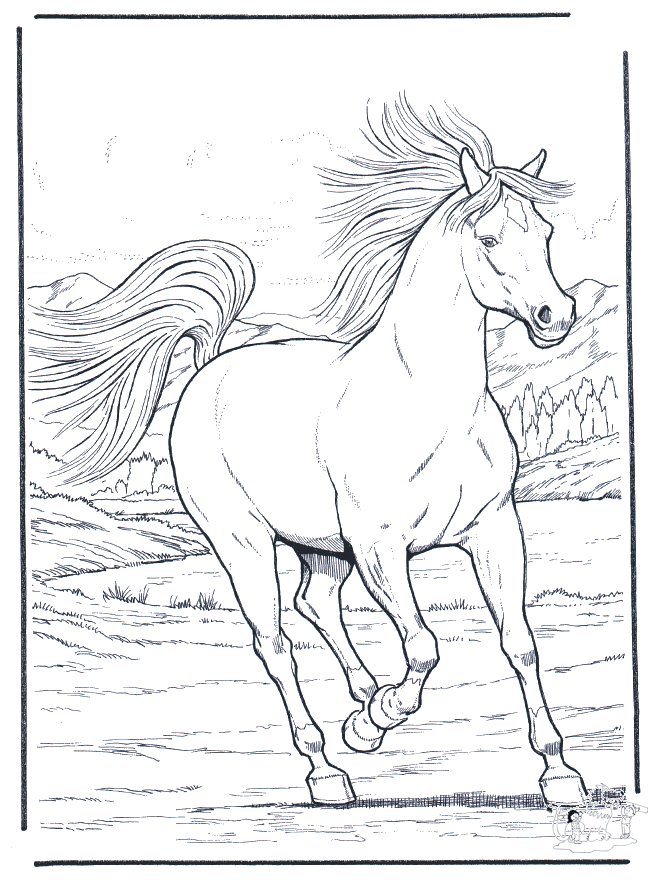 